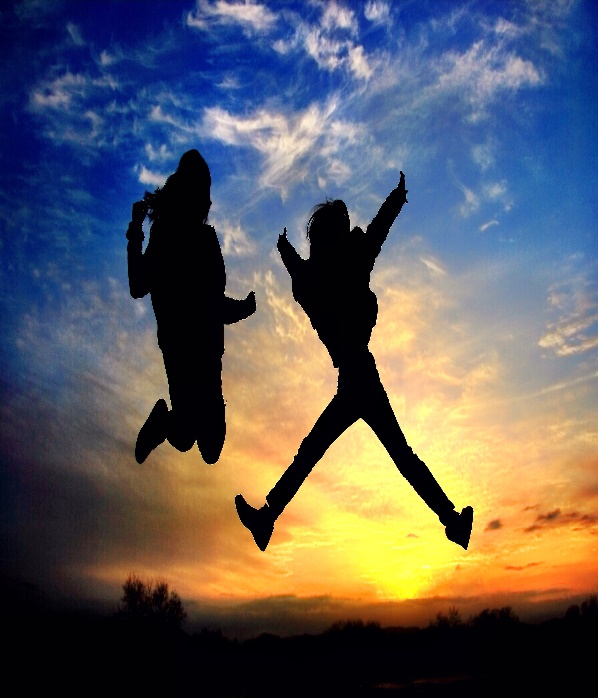 ／おいわせ　　センター・イルカ〒901-2221　4-4-1　　/098-890-4890　　ファックス/098-897-1877メール/irukaayaka＠hotmail.co.jp　　30212()13　～　14()15カルチャーリゾート フェストーネ〒901-2224　　3281/098-898-1212　　　　　　 ファックス/098-898-1733/ http://festone.jp　　　　　メール/ festone@irr.co.jpをつでプログラムにがあるをしてみたい　　※はいません4,000※みです。にもするは3,000かかります。※・・のはまれていません。6,300（1）※ものはじがしますテーマ／「たのしく！おもしろく！！」　　　　　6リーダーセンター()　 センター()　 めり3022()